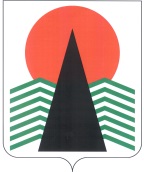 АДМИНИСТРАЦИЯ  НЕФТЕЮГАНСКОГО  РАЙОНАпостановлениег.НефтеюганскО внесении изменений в постановление администрации Нефтеюганскогорайона от 26.12.2017 № 2448-па-нпа «Об оплате труда работников бюджетного учреждения Нефтеюганского района «Редакция газеты «Югорское обозрение», подведомственного департаменту культуры и спорта Нефтеюганского района»В соответствии со статьями 130, 144, 145 Трудового кодекса Российской Федерации  п о с т а н о в л я ю:Внести в приложение к постановлению администрации Нефтеюганского района от 26.12.2017 № 2448-па-нпа «Об оплате труда работников бюджетного учреждения Нефтеюганского района «Редакция газеты «Югорское обозрение», подведомственного департаменту культуры и спорта Нефтеюганского района» следующие изменения:В разделе 1:Абзац второй пункта 1.2 изложить в следующей редакции:«профессиональные квалификационные группы (далее – ПГК) – группы профессий рабочих и должностей служащих, сформированные с учетом сферы деятельности на основе требований к уровню квалификации, которые необходимы для осуществления соответствующей профессиональной деятельности;».В разделе 4:1.2.1. Пункт 4.1 изложить в следующей редакции:«4.1.  К стимулирующим выплатам относятся:выплата за интенсивность и высокие результаты работы;выплата за выполнение особо важных мероприятий, заданий, поручений;премиальная выплата по итогам работы (месяц, год);выплата за выслугу лет.».1.2.2. Пункт 4.3 изложить в следующей редакции:«4.3. Выплата за выполнение особо важных мероприятий, заданий, поручений может устанавливаться всем работникам учреждения с учетом особого персонального вклада работника в общие результаты деятельности учреждения, основанного 
на специфике его должностных обязанностей, особенностей труда и личного отношения к делу. Размер выплаты за выполнение особо важных мероприятий, заданий, поручений составляет не более одного месячного фонда оплаты труда 
от основной занимаемой должности. Выплата за выполнение особо важных мероприятий, заданий, поручений выплачивается на основании приказа руководителя учреждения
по согласованию с заместителем главы Нефтеюганского района по направлению деятельности в соответствии со схемой соподчиненности структурных подразделений и главным распорядителем бюджетных средств, и не может превышать четырех месячных фондов оплаты труда работника в течение года.».1.2.3.  Строку 2 таблицы 6 изложить в следующей редакции: «												».В разделе 6:1.3.1. Пункт 6.1 дополнить абзацем шестым следующего содержания:«– материальная помощь на погребение в связи со смертью близких родственников (родители, супруг (супруга), дети).».1.3.2. Пункт 6.3 дополнить абзацем четырнадцатым следующего содержания:«Переведенным работникам из органов местного самоуправления, структурных подразделений и муниципальных учреждений Нефтеюганского района в стаж работы для получения единовременной выплаты при предоставлении ежегодного оплачиваемого отпуска включается время работы в организациях, из которых был переведен работник, на основании представленной справки о том, что данному работнику единовременная выплата к отпуску не производилась в текущем календарном году.».1.3.3. Абзацы шестой и седьмой пункта 6.4 изложить в следующей редакции:«Единовременное премирование к праздничным дням, профессиональным праздникамвыплачивается на основании приказа руководителя учреждения 
по согласованию с заместителем главы Нефтеюганского района в соответствии 
со схемой соподчиненности структурных подразделений и главным распорядителем бюджетных средствпри наличии обоснованной экономии фонда оплаты труда 
в пределах фонда оплаты труда учреждения в едином размере в отношении работников и руководящего состава учреждения.Единовременное премирование к праздничным дням и профессиональным праздникам осуществляется не позднее месяца, следующего после наступления события.».1.3.4. Дополнить пунктом 6.7 следующего содержания:«6.7. Материальная помощь на погребение в связи со смертью близких родственников (родители, супруг (супруга), дети) выплачивается работнику в размере 15000 рублей. Выплата материальной помощи производится на основании заявления работника организации с приложением соответствующих документов (копии свидетельства о смерти), а также документов, подтверждающих родство (свидетельство о рождении, свидетельство о заключении брака).».Настоящее постановление подлежит официальному опубликованию 
в газете «Югорское обозрение» и размещению на официальном сайте органов местного самоуправления Нефтеюганского района.Настоящее постановление вступает в силу после официального опубликования и распространяетсвое действие на правоотношения, возникшие 
с 01.01.2018.Контроль за выполнением постановления возложить на заместителя главы Нефтеюганского района В.Г.Михалева.Глава района 					 		Г.В.Лапковская30.05.2018№ 838-па-нпа№ 838-па-нпа2.Выплата 
за выполнение особо важных плановых мероприятий, заданий, порученийдо одного месячного фонда оплаты труда работникавыплачивается с учетом особого персонального вклада работника в общие результаты деятельности учреждения, основанного на специфике его должностных обязанностей, особенностей труда и личного отношения к делув пределах экономии средств по фонду оплаты труда